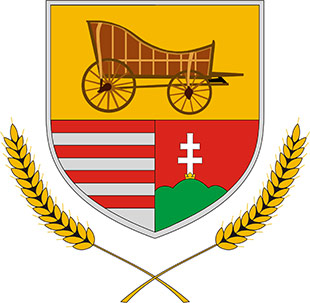 REGISZTRÁCIÓS LAP 2019. július 14-én megrendezésre kerülő kocsi „Kocsitoló versenyre”Csapat neve:	………………………………………………………………..………………………………..Csapatkapitány neve, címe, telefonszáma:………………………………………………………………..………………………………..Nevezési díj: 7.000 Ft/csapat Nevezés határideje: 2019. június 30.    A nevezési díjat a 63200195 - 11042590 számlaszámra lehet befizetni a Pannon Takarékszövetkezetnél, vagy postai befizetési csekken.Kelt: ……………………………………………………………………………...csapatkapitány aláírása 